Тема: „Die Wochentage“Фонетична розминка за підручником: Buscha A., Szita S. Begegnungen A1+. Leipzig: Schubert-Verlag, 2006. 238 S. впр. А26 стор.45; впр. В2 стор.47.Повторення лексичного матеріалу + введення нової лексики: впр. В1, стор. 47; впр. С1 стор.48 (Buscha A., Szita S. Begegnungen A1+. Leipzig: Schubert-Verlag, 2006. 238 S.).Повторення граматичного матеріалу на стор. 48-49, 50.Виконання вправ на розвиток мовно-комунікативної компетентності: впр. А27, А28 стор.45 (усно), впр. С2 стор.48 (письмово).Формування лексико-граматичних навичок та умінь: впр. С3, С4 стор.49 (письмово), А10 стор 39 (усно).Формування мовленнєвої компетентності: впр. С5, С6 стор.50 (письмово).Домашнє завдання:  впр. С7, С8 стор. 51 (письмово). Buscha A., Szita S. Begegnungen A1+. Leipzig: Schubert-Verlag, 2006. 238 S.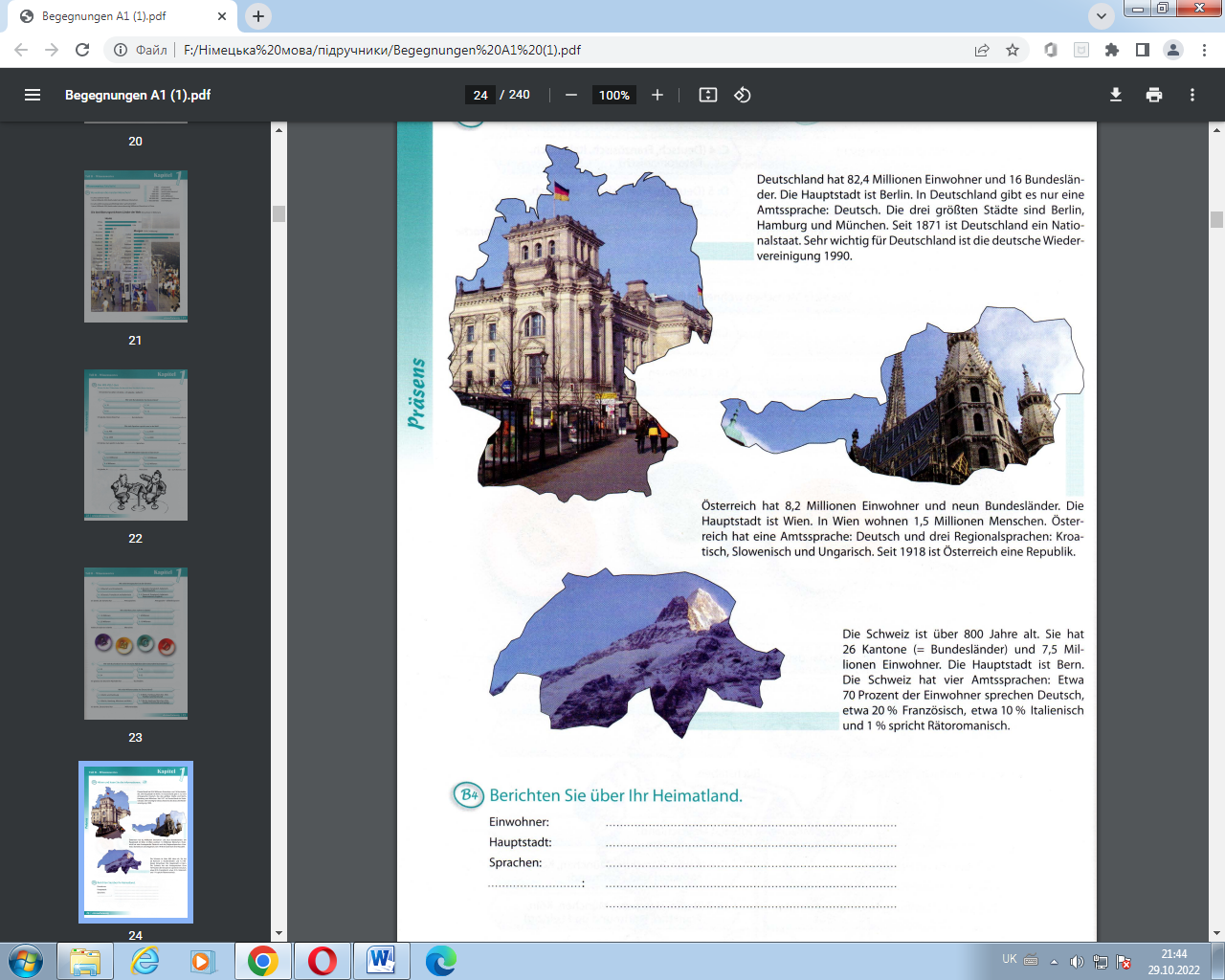 